Этап урокаДеятельность учителя Деятельностьобучающихся1. Мотивация к учебной деятельностиЭй, девчонки и мальчишки!Жизнь сегодня не проста,Зашифрованная слишком – Важно в ней уметь считать,Ведь без правильных расчётовНе построить школ, домов.Не отправиться в полёты,Не открыть  других миров.Школьники и школярята,Вам работать, вам дерзать.Так учите же, ребята, математику на ПЯТЬ!Проверка готовности к уроку.2. Акиуализация знаний.Дорогие ребята! Сегодня урок у нас необычный. Мы будем путешествовать с героями одного мультфильма, а кто это вы сейчас узнаете выполнив задание в тетради.Графический диктант: 1 клетка вниз, 1 вправо, 1 вниз, 2 вправо, 1 вверх, 1 вправо, 2 вниз, 5 вправо, 2 вверх, 1 влево, 1 вверх, 2 вправо 8 клеток вниз, 1 влево, 2 вверх, 1 влево, 2 вниз, 1 влево, 2 вверх, 3 влево, 2 вниз, 1 влево, 2 вверх, 1 влево, 2 вниз, 1 влево, 3 вверх. 1 влево, 4 вверх. Кто это?Дорисуйте ему мордочку.Это ученик Перестукин Виктор и Кузя.Они помогут нам на уроке.Дети работают в тетрадях:Кот.Просмотр отрывка мульт- фильма на кадре 1 мин.16 сек.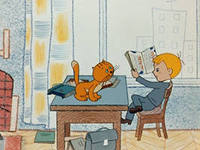 3. Проверка дом. заданияГерой этого мультфильма попал в трудную ситуацию,  но мы поможем ему всё преодолеть, а для этого нам надо будет выполнить некоторые задания. Только работая дружно и организованно,  мы дойдём до конца пути. В путь, друзья!А вы решили дома задачу. Давайте проверим.- Во сколько действий задача?- Почему? 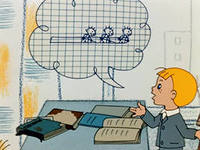 Просмотр отрывка мульт- фильма на кадре 4 мин. 57сек.- В два действия.- В задаче 3 данных числа и 1 вопрос.Проверка домашней работы.4. Самостоятельная работа.Попробуйте решить задачу самостоятельно.- А эта задача во сколько действий?- Почему? Работа в тетради с печатной основой  с.44 №3.- Эта задача в 1 действие, т.к. здесь только 2 данных числа и 1 вопрос.Решение задачи и проверка.5. Устный счёт.Виктор и Кузя продолжили свой путь.Могут ли булки расти на дереве? Оказывается ДА!А вот в какой стране растёт хлебное дерево,  вы узнаете,  выполнив примеры.Это интересно:Это довольно крупное, до 20- в высоту, и быстро растущее дерево, облик которого несколько напоминает обычный дуб. Кора серая, гладкая. Некоторые ветки у хлебного дерева толстые, с облиственными боковыми веточками; другие — длинные и тонкие, с пучками листьев на концах.В некоторых районах, особенно на океанических островах, хлебное дерево — важный источник питания. Мякоть созревших плодов (соплодий) хлебного дерева пекут, варят, сушат, засахаривают, едят сырой и даже, разминая и растирая, делают из неё тесто для своеобразных «блинчиков». Подобно бананам, недозрелые плоды используются как овощи, а зрелые, более сладкие — как фрукты. О зрелости плодов свидетельствуют капельки латекса, проступающие на его кожуре. По вкусу жареные плоды напоминают скорее картофель, чем хлеб. Свежая мякоть быстро портится, но сухари из хлебного дерева хранятся очень долго, до нескольких лет.Просмотр отрывка мульт- фильма на кадре 8 мин.18 сек.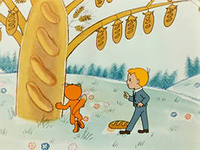 Работа в парах.Правильный ответ 7. Эта страна Новая Гвинея.6. Формирование новых навыков.Продолжаем путь.Поможем Виктору напиться.Для этого нейдите неизвестную цифру в уменьшаемом, если известно, что разность между цифрами десятков и единиц = 3.   9 – 647      - 54     5 – 443      - 34     1 - 24- Какой пример вызвал трудность? Почему?- А его можно решить? И как.Молодцы!- Откройте учебник и прочитайте правило.Просмотр отрывка мульт- фильма на кадре 10 мин. 40сек.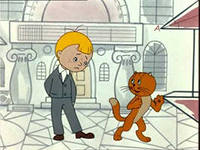 Работа в группах. (задание даётся на карточке:69 – 6474 – 5485 – 4436 – 3441 – 24- Трудность вызвал последний пример, потому что из 1 нельзя вычесть 4.- Надо из сорока вычесть двадцать, затем из 2 десятков занять 1 десяток, из 11 вычесть 4 и получится 17.Чтение правила в учебнике.7. Закрепление изученного.Работа по учебнику с. 111 №5.Работа в тетради. Если ученик нуждается в помощи, то обращается или к соседу по парте, или поднимает красный светофорчик, для помощи  учителя.8. Рефлексия. Мы помогли Виктору выполнить математические задания, но он отправился в страну Грамматики, а чтобы продолжить свой путь оцените свою работу. Для этого на наше дерево повесьте листик, цветок или плод.Жёлтый лист – очень плохо.Зелёный лист – плохо.Цветок – хорошо.Плод – очень хорошо.Оценивание работы.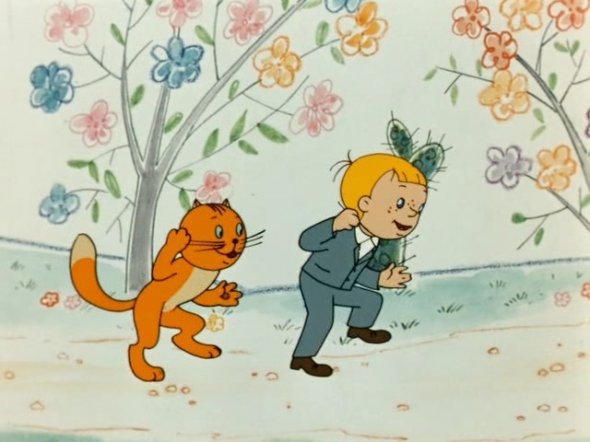 